Short plan № 123PlanLong-term plan: Unit 7. Reading for PleasureLong-term plan: Unit 7. Reading for PleasureGymnasium № 41Gymnasium № 41Date: 04.03-07.03Date: 04.03-07.03Teacher’s name: Chirkova L.A.Teacher’s name: Chirkova L.A.Grade: 6 “A”Grade: 6 “A”Present:Absent:Grade: 6 “B”Grade: 6 “B”Present:Absent:Grade: 6 “V”Grade: 6 “V”Present:Absent:Grade: 6 “D”Grade: 6 “D”Present:Absent:Theme of the lesson: MacbethTheme of the lesson: MacbethTheme of the lesson: MacbethTheme of the lesson: MacbethLearning objectives(s) that this lesson is contributing to6.4.7.1-recognise typical features at word, sentence and text level in a range of written genres; 6.4.8.1-use independently familiar paper and digital reference resources to check meaning and extend understanding;6.4.7.1-recognise typical features at word, sentence and text level in a range of written genres; 6.4.8.1-use independently familiar paper and digital reference resources to check meaning and extend understanding;6.4.7.1-recognise typical features at word, sentence and text level in a range of written genres; 6.4.8.1-use independently familiar paper and digital reference resources to check meaning and extend understanding;Lesson objectives✓	To read for comprehension of general  information ✓	To comprehend the story using different resources to check meaning of words and phrases✓	To read for comprehension of general  information ✓	To comprehend the story using different resources to check meaning of words and phrases✓	To read for comprehension of general  information ✓	To comprehend the story using different resources to check meaning of words and phrasesSuccess criteriawrite active vocabularyread or listen the story and understand the main points of the storyanswer specific information questions use different resources to comprehend the story discuss the moral of the story write active vocabularyread or listen the story and understand the main points of the storyanswer specific information questions use different resources to comprehend the story discuss the moral of the story write active vocabularyread or listen the story and understand the main points of the storyanswer specific information questions use different resources to comprehend the story discuss the moral of the story Value linksRespect, Support, Trust, academic honestyRespect, Support, Trust, academic honestyRespect, Support, Trust, academic honestyCross curricular links Literature, History Literature, History Literature, HistoryPrevious learningPresent and Past Simple, some topic vocabularyPresent and Past Simple, some topic vocabularyPresent and Past Simple, some topic vocabularyPlanned timingsPlanned activities (replace the notes below with your planned activities)Resources5 min7 min10 min10 min5 min5 minWarm up ( W) Teacher asks some questions to lead-in the topic. •	What Shakespeare books do you know? •	What is your favorite one?Activity 1 (P, f)  Pre-teaching vocabularyLearners work in pairs or groups, try to find the meaning of active vocabulary. Then the teacher asks to read the new words and their meaning, Learners check up themselves.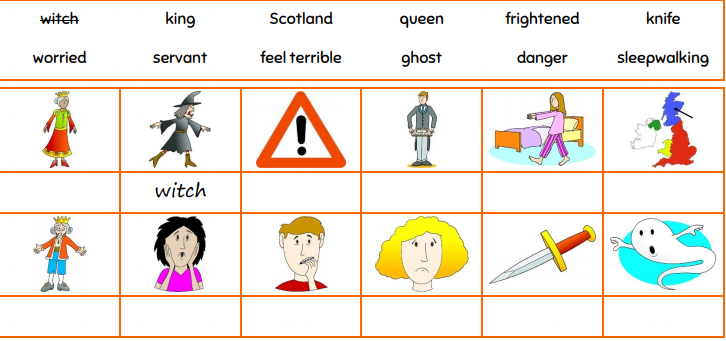 Students try to predict the content of the story looking and the words. What do you think the story is about?Activity 2 (I, f)  Reading general idea Teacher asks learners to read the story “Macbeth” and order the events in the story.  Students work in pairs. Check with the whole class. Success criteria:7-8 well done!6-5 good result!4-0 you can do it better!Activity 3 (I, f,)  Reading for specific information Learners identify true and false sentences. They can read the text again if necessary. Success criteria:10-9 well done!8-7 good result!6-0 you can do it better!Plenary:Children think about or discuss the questions and decide if they think it was a good idea for Macbeth to listen to the witches and if they think it’s fair that the witches trick him. They share their ideas with the class.Home task: Use one of the previous graphic organizers(or find in the internet) and give the short summary of the story. 5. ReflectionDiscuss with your partner:What three things have you learnt today?What questions do you have, based on today’s lesson?What skills have you used during this lesson?Students’ answersSheet with task for each pair or groupSheet with task for each pair Worksheet with task for each groupReflection questions on the board